МИНОБРНАУКИ РОССИИФЕДЕРАЛЬНОЕ ГОСУДАРСТВЕННОЕ БЮДЖЕТНОЕ ОБРАЗОВАТЕЛЬНОЕ УЧРЕЖДЕНИЕ ВЫСШЕГО ОБРАЗОВАНИЯ«ВОРОНЕЖСКИЙ ГОСУДАРСТВЕННЫЙ УНИВЕРСИТЕТ» (ФГБОУ ВО «ВГУ»)УТВЕРЖДАЮЗаведующий кафедрой оптики и спектроскопии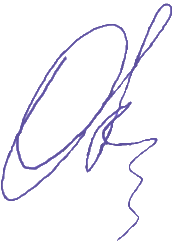  		(Овчинников О.В.)подпись,	расшифровка подписи27.05.2022г.РАБОЧАЯ ПРОГРАММА ПРОФЕССИОНАЛЬНОГО МОДУЛЯ ПРОГРАММЫ ПОДГОТОВКИ СПЕЦИАЛИСТОВ СРЕДНЕГО ЗВЕНАПМ.3 Участие в коммуникационно-маркетинговой деятельности при подборе и реализации средств коррекции зренияМедицинская оптика ТехническийОптик-оптометрист ОчнаяУчебный год: 2025/2026	Семестр(ы):	7, 8	Рекомендована: НМС физического факультетапротокол от 26.05.2022 № 5Составители программы:Балиашвили Дмитрий Ушангевич, доцент, кафедра управления здравоохранения, ФГБОУ ВО Воронежский государственный медицинский университет
 им. Н.Н. Бурденко, кандидат медицинских наук2022 г.СОДЕРЖАНИЕПАСПОРТ ПРОГРАММЫПРОФЕССИОНАЛЬНОГО МОДУЛЯУчастие в коммуникационно-маркетинговой деятельности при подборе и реализации средств коррекции зренияназвание программы профессионального модуляПрограмма профессионального модуля разработана на основе Федерального государственного образовательного стандарта среднего профессионального образования (ФГОС СПО) по специальности 31.02.04 Медицинская оптика, утвержденного приказом Министерства образования и науки Российской Федерации от _11 августа_ 2014 г. N _971 "Об утверждении федерального государственного образовательного стандарта среднего профессионального образования по специальности 31.02.04 Медицинская оптика", входящей в укрупненную группу специальностей 31.00.00 КЛИНИЧЕСКАЯ МЕДИЦИНА.Область применения программыПрограмма профессионального модуля (далее программа ПМ) – является частью основной профессиональной образовательной программы в соответствии с ФГОС СПО 31.02.04 МЕДИЦИНСКАЯ ОПТИКА, входящей в укрупненную группу специальностей 31.00.00 КЛИНИЧЕСКАЯ МЕДИЦИНА в части освоения основного вида профессиональной деятельности (ВПД):Участие в коммуникационно-маркетинговой деятельности	при подборе и реализации средств коррекции зренияи соответствующих профессиональных компетенций (ПК):ПК 3.1. Проводить консультации по вопросам современной оптической моды, формирования и коррекции визуального имиджа с помощью корригирующих и солнцезащитных очков.ПК 3.2. Участвовать в маркетинговой деятельности организации.ПК 3.3. Урегулировать и разрешать конфликтные ситуации в профессиональной деятельности.ПК 3.4. Организовывать и оценивать эффективность работы организаций по изготовлению средств коррекции зрения, составлять бизнес-план, знать основы логистики.Цели и задачи модуля – требования к результатам освоения модуляС целью овладения указанным видом профессиональной деятельности и соответствующими профессиональными компетенциями обучающийся в ходе освоения профессионального модуля должен:иметь практический опыт:участия в маркетинговой деятельности организации;проведения консультаций по вопросам современной оптической моды.уметь:планировать маркетинг фирмы;использовать эффективные коммуникации в профессиональной деятельности.знать:состояние рынка очковых линз, оправ, контактных линз;рынок потребителей, методики исследования поведения потребителей и спроса на товары и услуги;-правовые основы профессиональной деятельности;позиционирование товара, услуг и организации;сравнительные	характеристики	очковых	и	контактных	линз	различных производителей;коллекции очковых оправ.Рекомендуемое	количество	часов	на	освоение	программы профессионального модуля:всего – 608 часов, в том числе:максимальной учебной нагрузки обучающегося – 500 часов, включая:аудиторной учебной работы обучающегося – (обязательных учебных занятий)336 часов;внеаудиторной (самостоятельной) учебной работы обучающегося – 164 часа; учебной и производственной практики – 108 часов.РЕЗУЛЬТАТЫ ОСВОЕНИЯ ПРОФЕССИОНАЛЬНОГО МОДУЛЯРезультатом освоения программы профессионального модуля является овладение обучающимися видом профессиональной деятельности Участие в коммуникационно-маркетинговой деятельности при подборе и реализации средств коррекции зрения, в том числе профессиональными (ПК) и общими (ОК) компетенциями:Формой аттестации по профессиональному модулю является квалификационный экзамен. Итогом экзамена является однозначное решение: «вид профессиональной деятельности освоен / не освоен».СТРУКТУРА И СОДЕРЖАНИЕ ПРОФЕССИОНАЛЬНОГО МОДУЛЯТематический план профессионального модуля программы подготовки специалистов среднего звена* Раздел профессионального модуля – часть программы профессионального модуля, которая характеризуется логической завершенностью и направлена на освоение одной или нескольких профессиональных компетенций. Раздел профессионального модуля может состоять из междисциплинарного курса или его части и соответствующих частей учебной и производственной практик. Наименование раздела профессионального модуля должно начинаться с отглагольного существительного и отражать совокупность осваиваемых компетенций, умений и знаний.Содержание обучения по профессиональному модулю:ПМ.3 УЧАСТИЕ В КОММУНИКАЦИОННО-МАРКЕТИНГОВОЙ ДЕЯТЕЛЬНОСТИ ПРИ ПОДБОРЕ И РЕАЛИЗАЦИИ СРЕДСТВ КОРРЕКЦИИ ЗРЕНИЯДля характеристики уровня освоения учебного материала используются следующие обозначения:– ознакомительный (узнавание ранее изученных объектов, свойств;– репродуктивный (выполнение деятельности по образцу, инструкции или под руководством;–	продуктивный	(планирование	и	самостоятельное	выполнение деятельности, решение проблемных задачУСЛОВИЯ РЕАЛИЗАЦИИ ПРОГРАММЫ ПРОФЕССИОНАЛЬНОГО МОДУЛЯ4.1. Материально-техническое обеспечениеРеализация программы профессионального модуля требует наличия лекционной аудитории, учебного кабинета маркетинг оптического салона и аудитории для самостоятельной работы.Оснащенность лекционной аудитории:Проектор BenQ MS 612ST, Ноутбук Asus, с возможностью подключения к сети "Интернет" и обеспечением доступа в электронную информационно- образовательную среду ВГУ, экран для проектора.Оснащенность учебного кабинета:Специализированные витрины для выкладки оправ и солнцезащитных очков, коллекции оправ и солнцезащитных очков,рекламные материалы средств коррекции зрения.Аудитория для самостоятельной работы:15 комп. III поколения, объединенных в сеть с выходом в Интернет и обеспечением доступа в электронную информационно-образовательную среду ВГУ.4.2	. Информационное обеспечение обученияПеречень	используемых	учебных	изданий,	Интернет-ресурсов, дополнительной литературыОсновные источники:Фурсов, В.А. Экономика предприятия (фирмы) / В.А. Фурсов ; Лазарева Н. В. ; Куренная В. В. ; Чередниченко О. А. ; Аливанова С. В. — Ставрополь : Ставропольский государственный аграрный   университет,   2013   .—  349   с. ЭБС: URL:http://biblioclub.ru/index.php?page=book&id=233084.Грибов, В.Д. Экономика организации (предприятия) / В.Д. Грибов ; Грузинов В. П. ; Кузьменко  В.  А.  — 8-е  изд.,  стер.  —  Москва  :  КноРус,  2015  .— 407  с. ЭБС: URL:http://biblioclub.ru/index.php?page=book&id=252720.Смелик, Р.Г. Экономика предприятия (организации) / Р.Г. Смелик ; Левицкая Л. А.—  Омск :   Омский   государственный   университет,   2014   .—  296   с. ЭБС: URL:http://biblioclub.ru/index.php?page=book&id=238085.Управление персоналом: учебник / [И.Б. Дуракова, Л.П. Волкова, Е.Н. Кобцева] ; под ред. И.Б. Дураковой .— М.: ИНФРА-М, 2014. – 568с.Леонтьев,    О.В.    Правовое    обеспечение     медицинской     деятельности     / О.В. Леонтьев. - СПб. : СпецЛит, 2013. - 144 с. : табл. - Библиогр. в кн. - ISBN 978- 5-299-00570-7 ; То же [Электронный ресурс]. - URL://biblioclub.ru/index.php?page=book&id=253861.Психология делового общения [Электронный ресурс] / Прохорова И.Ф. - Архангельск : ИД САФУ, 2014. - 103 с. – URL: http://www.studentlibrary.ru/book/ISBN9785261008330.html.Дополнительные источники:Мескон М. Х., Альберт М., Хедоури Ф. Основы менеджмента. - М., “Дело” – 1992 г.Бородкин Ф. М. Коряк Н. М. Внимание: конфликт. - М., 1989 г.Янчевский В. С. Трудовой договор. - Житомир, 1996 г.Вернер Зигерт. Руководить без конфликтов М., “Экономика” , 1990 г.Корнелиус Х., Фэйр Ш. Выиграть может каждый. - М. “Стрингер” , 1992 г.Джини Грехем Скотт. Конфликты. Пути их преодоления. - Киев, “Внешторгиздат” , 1997 г.Розанова В.А. Психология управления. 1999 г.Курбатов В.И. Стратегия делового успеха. 1995 г.Рудестам К. Групповая психотерапия. .Леонов Н.И. Психология делового общения. Изд. НПО «МОДЭК», 2003 год.Полянцева О.И.Психология для средних медицинских учреждений: учеб. пособие. Изд. Феникс, 2005 г.Андреева Г.М. Социальная психология. М., Аспект Пресс,2000 г.Эрколе Рензи, «Маркетинг оптического магазина», М., Изд. Феникс, 2012 г.Журналы «Веко»Евтихов Е. Практика психологического тренинга: Учебно-методическое пособие для начинающих тренеров. Красноярск 2003 г.Практическая психодиагностика. Методики и тесты. Самара. Изд. дом Бахрах-М, 2000 г.Энциклопедия психологических тестов. М. ЗАО изд. Эксмо-Пресс, 2000 г.Информационные электронно-образовательные ресурсы:Федеральный центр информационно-образовательных ресурсов Министерства образования и науки РФ fcior.edu.ru.Электронный каталог ЗНБ ВГУ https://www.lib.vsu.ru/.ЭБС "Университетская библиотека on-line "https://biblioclub.lib.vsu.ru//ЭБС "Лань" https://e.lanbook.com/.ЭБС «Электронная библиотека технического вуза» hhttp://www.studentlibrary.ru/.Организация образовательного процессаВесь образовательный процесс должен быть ориентирован на формирование профессиональных и общих компетенций, освоение которых является результатом обучения. Обязательным условием допуска к производственным практика в рамках профессионального модуля «Участие в коммуникационно- маркетинговой деятельности при подборе и реализации средств коррекции зрения» является освоение дисциплин профессионального модуля "Маркетинг оптического салона", "Коммуникации с потребителями средств коррекции зрения". Производственные практики проводятся на базе ООО "Точка Зрения" на основе прямого договора между организацией и ФГБОУ ВО "ВГУ".Освоению профессионального модуля «Участие в коммуникационно- маркетинговой деятельности при подборе и реализации средств коррекции зрения» должно предшествовать изучение всех дисциплин Учебного плана ОПОП СПО общего гуманитарного и социально-экономического и профессионального циклов, а также освоение всех предшествующих профессиональных модулей.Кадровое обеспечение образовательного процессаТребования к квалификации педагогических (инженерно-педагогических) кадров, обеспечивающих обучение по междисциплинарному курсу (курсам):все преподаватели, обеспечивающие обучение по профессиональному модулю«Участие в коммуникационно-маркетинговой деятельности при подборе и реализации средств коррекции зрения» должны иметь высшее профессиональное образование, соответствующее профилю модуля. Опыт деятельности в организациях соответствующей профессиональной сферы является обязательным. Преподаватели должны проходить повышение квалификации, в том числе в форме стажировки в профильных организациях, не реже 1-го раза в 3 года.Требования к квалификации педагогических кадров, осуществляющих руководство практикой:Инженерно-педагогический состав: дипломированные специалисты- преподаватели профессионального модуля, имеющие высшее образование.Мастера: наличие высшего или среднего профессионального образования с обязательным повышением квалификации, в том числе форме стажировки в профильных организациях, не реже 1 раза в 3 года. Опыт деятельности в организациях сферы оптической коррекции зрения, оптического производства.5. КОНТРОЛЬ И ОЦЕНКА РЕЗУЛЬТАТОВ ОСВОЕНИЯ ПРОФЕССИОНАЛЬНОГО МОДУЛЯ (ВИДА ПРОФЕССИОНАЛЬНОЙ ДЕЯТЕЛЬНОСТИ)Контроль и оценка результатов освоения МДК осуществляется преподавателем в процессе проведения практических занятий, контрольных работ, а также выполнения обучающимися индивидуальных заданий, проектов, исследований.Итоговый контроль по профессиональному модулю - экзамен (квалификационный).Критерии оценки результата итогового контроля по итогам освоения МДК:Контроль и оценка результатов освоения дисциплины осуществляется преподавателем в процессе проведения практических занятий и выполнения обучающимися индивидуальных заданий, а также руководителем производственной практики.Итоговый контроль по профессиональному модулю - экзамен (квалификационный).Критерии оценки результата итогового контроля по итогам освоения МДК:При оценивании используется следующая шкала:5 баллов ставится, если обучающийся демонстрирует полное соответствие знаний, умений, навыков приведенным в таблицах (см. ФОС) показателям, свободно оперирует приобретенными знаниями, умениями, применяет их при решении практических задач;4 балла ставится, если обучающийся демонстрирует соответствие знаний, умений, навыков приведенным в таблицах (см. ФОС) показателям, но допускает незначительные ошибки, неточности, испытывает затруднения при решении практических задач;3 балла ставится, если обучающийся демонстрирует неполное соответствие знаний, умений, навыков приведенным в таблицах (см. ФОС) показателям, допускает значительные ошибки при решении практических задач;2 балла ставится, если обучающийся демонстрирует явное несоответствие знаний, умений, навыков приведенным в таблицах (см. ФОС) показателям.При сдаче экзамена и дифференцированных зачетов: оценка «отлично» - 5 балловоценка «хорошо» - 4 баллаоценка «удовлетворительно» - 3 балла оценка «неудовлетворительно» - 2 балла.1. ПАСПОРТ ПРОГРАММЫ ПРОФЕССИОНАЛЬНОГО МОДУЛЯСтр. 32. РЕЗУЛЬТАТЫ ОСВОЕНИЯ ПРОФЕССИОНАЛЬНОГО МОДУЛЯ53. СТРУКТУРА И СОДЕРЖАНИЕ ПРОФЕССИОНАЛЬНОГО МОДУЛЯ64. УСЛОВИЯ РЕАЛИЗАЦИИ ПРОГРАММЫ ПРОФЕССИОНАЛЬНОГО МОДУЛЯ155. КОНТРОЛЬ И ОЦЕНКА РЕЗУЛЬТАТОВ ОСВОЕНИЯ ПРОФЕССИОНАЛЬНОГО МОДУЛЯ (ВИДА ПРОФЕССИОНАЛЬНОЙ ДЕЯТЕЛЬНОСТИ)17Код компетенцииСодержательная часть компетенцииПК 3.1.Проводить консультации по вопросам современной оптической моды, формирования и коррекции визуального имиджа с помощью корригирующих и солнцезащитных очков.ПК 3.2.Участвовать в маркетинговой деятельности организации.ПК 3.3.Урегулировать и разрешать конфликтные ситуации впрофессиональной деятельности.ПК 3.4.Организовывать и оценивать эффективность работы организаций поизготовлению средств коррекции зрения, составлять бизнес-план, знать основы логистики.ОК 1.Понимать сущность и социальную значимость своей будущейпрофессии, проявлять к ней устойчивый интерес.ОК 2.Организовывать собственную деятельность, выбирать типовыеметоды и способы выполнения профессиональных задач, оценивать их эффективность и качество.ОК 3.Принимать решения в стандартных и нестандартных ситуациях и нести за них ответственность.ОК 4.Осуществлять поиск и использование информации, необходимой для эффективного выполнения профессиональных задач,профессионального и личностного развития.ОК 5.Использовать информационно-коммуникационные технологии в профессиональной деятельности.ОК 8.Самостоятельно определять задачи профессионального и личностного развития, заниматься самообразованием, осознаннопланировать повышение квалификации.ОК 9.Ориентироваться в условиях частой смены технологий в профессиональной деятельности.Коды профессиональных компетенцийНаименования разделов профессионального модуля*Всего часов (макс. учебнаянагрузка и практики)Объем времени, отведенный на освоение междисциплинарного курса (курсов)Объем времени, отведенный на освоение междисциплинарного курса (курсов)Объем времени, отведенный на освоение междисциплинарного курса (курсов)Объем времени, отведенный на освоение междисциплинарного курса (курсов)Объем времени, отведенный на освоение междисциплинарного курса (курсов)ПрактикаПрактикаКоды профессиональных компетенцийНаименования разделов профессионального модуля*Всего часов (макс. учебнаянагрузка и практики)Аудиторная учебная работа обучающегося (обязательные учебные занятия)Аудиторная учебная работа обучающегося (обязательные учебные занятия)Аудиторная учебная работа обучающегося (обязательные учебные занятия)Внеаудиторная (самостоятельная) учебная работа обучающегося,Внеаудиторная (самостоятельная) учебная работа обучающегося,Учебная,часовПроизводственная (по профилю специальности), часовКоды профессиональных компетенцийНаименования разделов профессионального модуля*Всего часов (макс. учебнаянагрузка и практики)Всего,часовв т.ч. лабораторные работы и практические занятия,часовв т.ч., курсовая работа (проект), часовВсего,часовв т.ч., курсовая работа (проект), часовУчебная,часовПроизводственная (по профилю специальности), часов12345678910ПК 2, 4Раздел 1. МДК 04.01.Маркетинг оптического салона188136647252---ПК 1-3.Раздел 2. МДК 04.02.Коммуникация	с	потребителями средств коррекции зрения218152569666--ПК 1, 2, 4.Раздел 3. МДК 04.03.Современный рынок средств коррекции зрения9448282046--Производственная практика (попрофилю специальности), часов108108Всего:608336148178164--108Наименован ие разделов профессион альногомодуля (ПМ), междисципл инарных курсов (МДК)и темСодержание учебного материала, лабораторные работы и практические занятия, самостоятельная работа обучающихся, курсовая работа (проект)Содержание учебного материала, лабораторные работы и практические занятия, самостоятельная работа обучающихся, курсовая работа (проект)Объем часовУровень освоения12234Раздел 1. Позициони- рование оптическойорганизации48МДК.3.1Маркетинг оптического салонаТема 1.1. Миссия оптической организацииСодержание учебного материала:Содержание учебного материала:72Тема 1.1. Миссия оптической организации1Значимость оптического салона для потребителя.Социальная роль оптического салона.7Тема 1.1. Миссия оптической организацииПрактическое занятиеПрактическое занятиеТема 1.1. Миссия оптической организации1. Определение миссии оптического салона на основании 4 признаков: целевой группы, основных запросов клиентов, отличия отконкурентов, выбранной ниши1. Определение миссии оптического салона на основании 4 признаков: целевой группы, основных запросов клиентов, отличия отконкурентов, выбранной ниши5Тема 1.2.Геомаркетинго вая политика оптического салонаСодержание учебного материала:Содержание учебного материала:72Тема 1.2.Геомаркетинго вая политика оптического салона1Определение торговой области деятельности оптического салона. Выбор местоположения оптического салона.Анализ направлений геомаркетинговой политики.7Тема 1.2.Геомаркетинго вая политика оптического салонаПрактическое занятиеПрактическое занятиеТема 1.2.Геомаркетинго вая политика оптического салона1. Определение количества покупателей и их покупательской способности на основании геомаркетинговых данных1. Определение количества покупателей и их покупательской способности на основании геомаркетинговых данных5Тема 1.3. Потребности клиентов оптического салонаСодержание учебного материала:Содержание учебного материала:72Тема 1.3. Потребности клиентов оптического салона1Иерархия потребностей человека.Основные потребности и ожидания клиентов разных возрастных и социальных групп.7Тема 1.3. Потребности клиентов оптического салонаПрактическое занятиеПрактическое занятиеТема 1.3. Потребности клиентов оптического салона1.Определение потребности клиента целевой группы данного оптического салона.1.Определение потребности клиента целевой группы данного оптического салона.5Тема 1.4.Содержание учебного материала:Содержание учебного материала:72Формирование конкурентоспос обного предложения1Оценка конкурентов на рынке оптики.Роль имиджа оптической организации при определении ее конкурентноспособности.Принципы формирования конкурентоспособного предложения.Оценка конкурентов на рынке оптики.Роль имиджа оптической организации при определении ее конкурентноспособности.Принципы формирования конкурентоспособного предложения.Формирование конкурентоспос обного предложенияПрактическое занятиеПрактическое занятиеПрактическое занятиеФормирование конкурентоспос обного предложения1.Формирование конкурентоспособного предложения на оптическом рынке с учетом информации о конкурентах в торговойобласти оптического салона1.Формирование конкурентоспособного предложения на оптическом рынке с учетом информации о конкурентах в торговойобласти оптического салона1.Формирование конкурентоспособного предложения на оптическом рынке с учетом информации о конкурентах в торговойобласти оптического салона5Самостоятельная работа при изучении разделаОценка имиджа оптической организации на рынке товаров и услуг. Сравнительная оценка основных запросов клиентов оптических салонов. Примерные темы рефератовПреимущества оптической организации на рынке товаров и услуг, основанные на ее имидже.Перспектива развития оптического рынка.Поддержание и развитие имиджа оптической организации.Самостоятельная работа при изучении разделаОценка имиджа оптической организации на рынке товаров и услуг. Сравнительная оценка основных запросов клиентов оптических салонов. Примерные темы рефератовПреимущества оптической организации на рынке товаров и услуг, основанные на ее имидже.Перспектива развития оптического рынка.Поддержание и развитие имиджа оптической организации.Самостоятельная работа при изучении разделаОценка имиджа оптической организации на рынке товаров и услуг. Сравнительная оценка основных запросов клиентов оптических салонов. Примерные темы рефератовПреимущества оптической организации на рынке товаров и услуг, основанные на ее имидже.Перспектива развития оптического рынка.Поддержание и развитие имиджа оптической организации.Самостоятельная работа при изучении разделаОценка имиджа оптической организации на рынке товаров и услуг. Сравнительная оценка основных запросов клиентов оптических салонов. Примерные темы рефератовПреимущества оптической организации на рынке товаров и услуг, основанные на ее имидже.Перспектива развития оптического рынка.Поддержание и развитие имиджа оптической организации.46Раздел 2. Структуриро- вание индивидуальн ой работы с клиентом оптическойорганизации136МДК.3.2Коммуникация с потребителя ми средствкоррекции зренияТема 2.1.Визит клиента в оптическую организациюСодержание учебного материалаСодержание учебного материалаСодержание учебного материала32Тема 2.1.Визит клиента в оптическую организацию1.1.Основные принципы общения с клиентом во время его посещения оптического салона. Определение психологического типа покупателя.Презентация товара. Консультация клиента.322Тема 2.1.Визит клиента в оптическую организациюТема 2.1.Визит клиента в оптическую организациюПрактическое занятиеПрактическое занятиеПрактическое занятие36Тема 2.1.Визит клиента в оптическую организацию1.1.Решение проблемно-ситуационных задач: Анализ ошибок при встрече клиента в оптическом магазине.Тема 2.2. Акт продажиСодержание учебного материалаСодержание учебного материалаСодержание учебного материала2Тема 2.2. Акт продажи1.1.Этапы акта продажи (выяснение потребностей клиента, объявление и обоснование цены, составление сметы, выдача заказа).Комплексные и дополнительные продажиВладение аргументации при выборе средств коррекции зрения. Виды конфликтных ситуаций.32Тема 2.2. Акт продажиПрактические занятияПрактические занятияПрактические занятия3631.1.Решение проблемно-ситуационных задач: Урегулирование конфликтной ситуации с потребителем.2.2.Деловая игра: Реализация этапов акта продажи контактных линз.Самостоятельная работа при изучении разделаОценка зависимости объемов продаж от психологической компетентности сотрудника оптической организации.Примерные темы рефератовОбщие принципы построения общения с потребителями средств коррекции зрения.Способы урегулирования конфликтной ситуации.Технологии продаж оптической продукции.Эффективные презентации оптической продукции.Самостоятельная работа при изучении разделаОценка зависимости объемов продаж от психологической компетентности сотрудника оптической организации.Примерные темы рефератовОбщие принципы построения общения с потребителями средств коррекции зрения.Способы урегулирования конфликтной ситуации.Технологии продаж оптической продукции.Эффективные презентации оптической продукции.Самостоятельная работа при изучении разделаОценка зависимости объемов продаж от психологической компетентности сотрудника оптической организации.Примерные темы рефератовОбщие принципы построения общения с потребителями средств коррекции зрения.Способы урегулирования конфликтной ситуации.Технологии продаж оптической продукции.Эффективные презентации оптической продукции.Самостоятельная работа при изучении разделаОценка зависимости объемов продаж от психологической компетентности сотрудника оптической организации.Примерные темы рефератовОбщие принципы построения общения с потребителями средств коррекции зрения.Способы урегулирования конфликтной ситуации.Технологии продаж оптической продукции.Эффективные презентации оптической продукции.52Производственная практика:«Коммуникация с потребителями средств коррекции зрения» Виды работ:Изучение внешних проявлений психологических типов в приемном зале оптического салона.Изучение коммуникативных умений в процессе консультации потребителя по вопросам современной оптической моды, формирования визуального имиджа.Изучение технологий презентации оптической продукции.Изучение конфликтных ситуаций, их урегулирование и разрешение в приемном зале оптического салона.Изучение техники продаж средств коррекции зрения.Изучение способов и видов информации о средствах коррекции зрения.Производственная практика:«Коммуникация с потребителями средств коррекции зрения» Виды работ:Изучение внешних проявлений психологических типов в приемном зале оптического салона.Изучение коммуникативных умений в процессе консультации потребителя по вопросам современной оптической моды, формирования визуального имиджа.Изучение технологий презентации оптической продукции.Изучение конфликтных ситуаций, их урегулирование и разрешение в приемном зале оптического салона.Изучение техники продаж средств коррекции зрения.Изучение способов и видов информации о средствах коррекции зрения.Производственная практика:«Коммуникация с потребителями средств коррекции зрения» Виды работ:Изучение внешних проявлений психологических типов в приемном зале оптического салона.Изучение коммуникативных умений в процессе консультации потребителя по вопросам современной оптической моды, формирования визуального имиджа.Изучение технологий презентации оптической продукции.Изучение конфликтных ситуаций, их урегулирование и разрешение в приемном зале оптического салона.Изучение техники продаж средств коррекции зрения.Изучение способов и видов информации о средствах коррекции зрения.Производственная практика:«Коммуникация с потребителями средств коррекции зрения» Виды работ:Изучение внешних проявлений психологических типов в приемном зале оптического салона.Изучение коммуникативных умений в процессе консультации потребителя по вопросам современной оптической моды, формирования визуального имиджа.Изучение технологий презентации оптической продукции.Изучение конфликтных ситуаций, их урегулирование и разрешение в приемном зале оптического салона.Изучение техники продаж средств коррекции зрения.Изучение способов и видов информации о средствах коррекции зрения.36РАЗДЕЛ 3.Современный рынок средств коррекции зрения56МДК.3.3.Тема 3.1. Структура мировой и российской отрасли коррекциизренияСодержание учебного материала:Содержание учебного материала:Содержание учебного материала:42Тема 3.1. Структура мировой и российской отрасли коррекциизрения1История развития оптической коррекции зрения.История развития отрасли оптической коррекции зрения в России. Современная структура отрасли оптической коррекции зрения в мире и России.История развития оптической коррекции зрения.История развития отрасли оптической коррекции зрения в России. Современная структура отрасли оптической коррекции зрения в мире и России.4Содержание учебного материала:Содержание учебного материала:Содержание учебного материала:21Тема 3.2.Содержание учебного материала:Содержание учебного материала:Содержание учебного материала:142Рынок оправ и солнцезащитн ых очков1Структура и география мирового рынка оправ и солнцезащитных очков. Основные регионы и производители оправ и солнцезащитных очков.Оптический рынок и модная индустрия: влияние моды и торговых марок на производство оправ и солнцезащитных очков. Актуальные коллекции оправ и солнцезащитных очков.Особенности российского рынка оправ и солнцезащитных очков, ведущие поставщики российского рынка.Рынок оправ и солнцезащитн ых очковПрактические занятия324Рынок оправ и солнцезащитн ых очков1.Анализ перечня ведущих производителей оправ и солнцезащитных очков в регионе.1.Анализ перечня ведущих производителей оправ и солнцезащитных очков в регионе.Тема 3.3.Рынокочковых линзСодержание учебного материала:Содержание учебного материала:122Тема 3.3.Рынокочковых линз1Структура и география рынка очковых линз.Основные производители и торговые марки очковых линз.Особенности российского рынка очковых линз, ведущие поставщики.12Тема 3.3.Рынокочковых линзПрактические занятия32Тема 3.3.Рынокочковых линз1.Анализ перечня ведущих производителей очковых линз в регионе.1.Анализ перечня ведущих производителей очковых линз в регионе.Тема 3.4. Рынок контактных линз и средств по уходу за контактными линзамиСодержание учебного материала:Содержание учебного материала:122Тема 3.4. Рынок контактных линз и средств по уходу за контактными линзами1Структура и география рынка контактных линз и средств по уходу.Основные производители и торговые марки контактных линз и средств по уходу. Особенности российского рынка контактных линз и средств по уходу, ведущие поставщики.12Тема 3.4. Рынок контактных линз и средств по уходу за контактными линзамиПрактические занятия32Тема 3.4. Рынок контактных линз и средств по уходу за контактными линзами1. Сравнительная характеристика очищающих средств для мягких и жестких газопроницаемых контактных линз разныхпроизводителей.1. Сравнительная характеристика очищающих средств для мягких и жестких газопроницаемых контактных линз разныхпроизводителей.Тема 3.5. Рынок технологическ ого оборудования дляоптических лабораторийСодержание учебного материала:Содержание учебного материала:82Тема 3.5. Рынок технологическ ого оборудования дляоптических лабораторий1Структура и тенденции развития рынка оптического технологического оборудования. Основные производители оптического технологического оборудования.Особенности российского рынка оптического технологического оборудования, ведущие поставщики.8Тема 3.6. Рынок диагностическ ого оборудования для кабинетовоптометрииСодержание учебного материала:Содержание учебного материала:82Тема 3.6. Рынок диагностическ ого оборудования для кабинетовоптометрии1Структура и тенденции развития рынка диагностического оптометрического оборудования. Основные производители диагностического оптометрического оборудования.Особенности российского рынка диагностического оптометрического оборудования, ведущие поставщики.8Самостоятельная работа при изучении раздела ПМПримерные темы рефератов:Развитие и особенности производства оправ в ИталииРазвитие и особенности производства оправ во ФранцииРазвитие и особенности производства оправ в ГерманииСамостоятельная работа при изучении раздела ПМПримерные темы рефератов:Развитие и особенности производства оправ в ИталииРазвитие и особенности производства оправ во ФранцииРазвитие и особенности производства оправ в ГерманииСамостоятельная работа при изучении раздела ПМПримерные темы рефератов:Развитие и особенности производства оправ в ИталииРазвитие и особенности производства оправ во ФранцииРазвитие и особенности производства оправ в Германии66Сравнительный анализ производства оправ в юго-восточной АзииИсторический анализ развития моды и ее влияние на оптическую индустриюВлияние производства новых оптических материалов на мировой рынок очковых линзРынок мини лабораторий очковых линз в СШАИнформационные технологии в производство очковых линзСравнительный анализ рынков контактных линз различных стран Европы и АмерикиПроизводственная практика:Современный рынок средств коррекции зрения Виды работ:Изучение развития и особенностей производства оправ в ведущих странах Европы.Сравнительный анализ производства оптометрического оборудования в юго-восточной Азии и Еврропе.Исторический анализ развития моды и ее влияние на оптическую индустриюИзучение влияния производства новых оптических материалов на мировой рынок очковых линзИзучение новых информационных технологий в производство очковых линзСравнительный анализ рынков контактных линз различных стран Европы, Азии и Америки72Результаты (освоенные профессиональныекомпетенции)Основные показатели оценки результатаОсновные показатели оценки результатаПК 3.1 Проводить консультации по вопросам современной оптической моды, формирования и коррекции визуального имиджа спомощью корригирующих и солнцезащитных очков.-востребованность консультаций по вопросам современной оптической моды;- сформированность визуального имиджа с учетом потребностей клиента и тенденций оптической моды-востребованность консультаций по вопросам современной оптической моды;- сформированность визуального имиджа с учетом потребностей клиента и тенденций оптической модыПК 3.2 Участвовать в маркетинговой деятельности организации.инициативность и заинтересованность в организации мероприятий маркетинговой деятельности предприятия-готовность к проведению мероприятий маркетинговой деятельности предприятияэффективность маркетинговых мероприятий предприятияинициативность и заинтересованность в организации мероприятий маркетинговой деятельности предприятия-готовность к проведению мероприятий маркетинговой деятельности предприятияэффективность маркетинговых мероприятий предприятияПК 3.3 Урегулировать и разрешать конфликтные ситуации в профессиональной деятельности.-готовность применять методики разрешения конфликтных ситуаций-эффективность применения коммуникативных навыков и специальных методик при урегулировании и разрешении конфликтных ситуаций-готовность применять методики разрешения конфликтных ситуаций-эффективность применения коммуникативных навыков и специальных методик при урегулировании и разрешении конфликтных ситуацийПК 3.4 Организовывать и оценивать эффективность работы предприятия по изготовлению средств коррекции зрения, составлять бизнес-план, знать основы логистики.четкость постановки целей и задач деятельности оптической организацииопределенность путей и способов достижения результата деятельности оптической организациирациональность управления материальными и информационными потоками в оптической организациимониторинг ресурсозатрат и качества результата деятельностиоптической организациичеткость постановки целей и задач деятельности оптической организацииопределенность путей и способов достижения результата деятельности оптической организациирациональность управления материальными и информационными потоками в оптической организациимониторинг ресурсозатрат и качества результата деятельностиоптической организацииОК 1. сущность и социальную значимость своей будущей профессии,проявлять к ней устойчивый интерес.ОК 1. сущность и социальную значимость своей будущей профессии,проявлять к ней устойчивый интерес.Демонстрация интереса к будущей профессии.ОК 2. собственную деятельность, выбирать типовые методы и способы выполнения профессиональных задач, оценивать их эффективность и качество.ОК 2. собственную деятельность, выбирать типовые методы и способы выполнения профессиональных задач, оценивать их эффективность и качество.Обоснование выбора и применения методов и способов решения профессиональных задач.Демонстрация	эффективности	и	качества	выполнения профессиональных задач.ОК 3. Принимать решения в стандартных и нестандартных ситуациях и нести заних ответственность.ОК 3. Принимать решения в стандартных и нестандартных ситуациях и нести заних ответственность.Демонстрация способности принимать решения в стандартных и нестандартных ситуациях и нести за них ответственность.ОК 4. Осуществлять поиск и использование информации, необходимой для эффективного выполнения профессиональных задач, профессионального и личностногоразвития.ОК 4. Осуществлять поиск и использование информации, необходимой для эффективного выполнения профессиональных задач, профессионального и личностногоразвития.Нахождение и использованиеинформации, необходимой для решения профессиональных задач, профессионального и личного развития.ОК 5. Использовать информационно- коммуникационные технологии впрофессиональной деятельности.ОК 5. Использовать информационно- коммуникационные технологии впрофессиональной деятельности.Демонстрация навыков использования информационно- коммуникационные технологии в профессиональнойдеятельности.ОК 8. Самостоятельно определятьОК 8. Самостоятельно определятьОпределение задач, профессионального и личного развития.задачи профессионального и личностного развития, заниматься самообразованием, осознанно планировать повышение квалификации.Организация самостоятельных занятий при изучении разделов профессионального модуля.Планирование повышение квалификации.ОК 9. Ориентироваться в условияхчастой смены технологий в профессиональной деятельности.Проявление интереса к инновациям в области профессиональной деятельности.